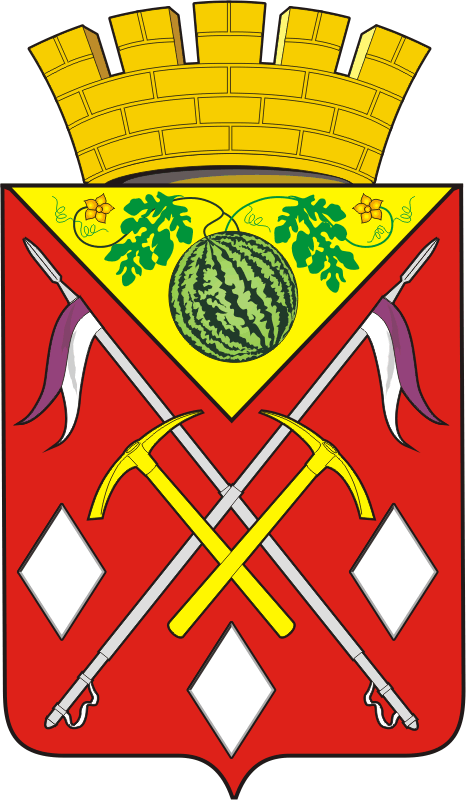 СОВЕТ  ДЕПУТАТОВ МУНИЦИПАЛЬНОГО ОБРАЗОВАНИЯ СОЛЬ-ИЛЕЦКИЙ ГОРОДСКОЙ ОКРУГОРЕНБУРГСКОЙ ОБЛАСТИ15 заседание              		                                                         II созыв27.10.2021		                                                                             г. Соль-ИлецкРЕШЕНИЕ № 128О внесении изменений в Порядок принятия лицами, замещающими муниципальные должности в органах местного самоуправления муниципального образования Соль-Илецкий городской округ и осуществляющими свои полномочия на постоянной основе, почетных и специальных званий, наград и иных знаков отличия (за исключением научных и спортивных) иностранных государств, международных организаций, политических партий, иных общественных объединений и других организаций, утвержденный решением Совета депутатов от 25.03.2020 № 854Руководствуясь  Федеральным законом от 07.02.2011 N 6-ФЗ «Об общих принципах организации и деятельности контрольно-счетных органов субъектов Российской Федерации и муниципальных образований»,  Совет депутатов муниципального образования Соль-Илецкий городской округ решил:1. Внести в Порядок принятия лицами, замещающими муниципальные должности в органах местного самоуправления муниципального образования Соль-Илецкий городской округ и осуществляющими свои полномочия на постоянной основе, почетных и специальных званий, наград и иных знаков отличия (за исключением научных и спортивных) иностранных государств, международных организаций, политических партий, иных общественных объединений и других организаций, утвержденный решением Совета депутатов от 25.03.2020 № 854 (в редакции решения Совета депутатов от 22.12.2020 № 36) следующие изменения: 1.1. Абзац  десятый Порядка изложить в следующей редакции:«лицо, замещающее муниципальную должность в Совете депутатов Соль-Илецкого городского округа  - в аппарат Совета депутатов, лицо, замещающее муниципальную должность в Контрольно-счетной палате Соль-Илецкого городского округа – в аппарат Контрольно-счетной палаты.».2. Решение вступает в силу после официального опубликования (обнародования).3. Контроль исполнения решения возложить на постоянную комиссию по  вопросам муниципальной службы, правопорядку, труду, работе с общественными и религиозными объединениями, национальным вопросам и делам военнослужащих и казачества.Разослано: депутатам Совета депутатов муниципального образования  Соль-Илецкий городской округ - 20 экз., администрация муниципального образования  Соль-Илецкий городской округ – 1 экз., Контрольно-счетная палата Соль-Илецкого городского округа – 1 экз.,  прокуратура Соль-Илецкого района - 1 экз.; в дело - 1 экз..Председатель Совета депутатов муниципального образования Соль-Илецкий городской округ_________________ Н.А. Кузьмин   Глава    муниципального образования    Соль-Илецкий городской округ    _______________А.А. Кузьмин